LGBT+ Members Self Organised Group Development WeekendFriday 24th March – Sunday 26th March 2023The Clayton Hotel, Cardiff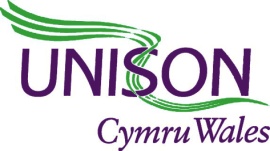 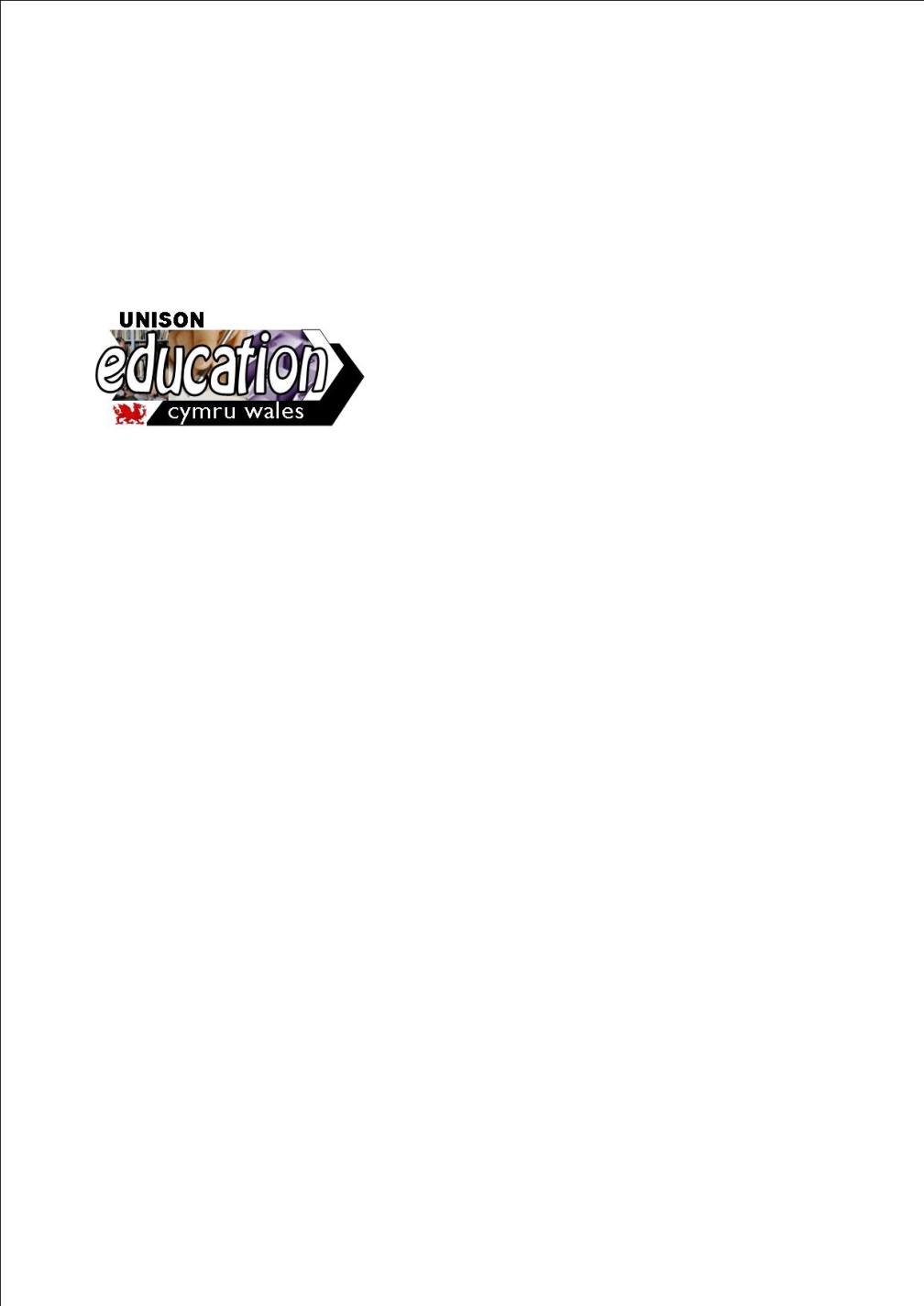 LGBT+ Members Group equally strong and unitedThis Development Weekend will enable all delegates to have a greater understanding on how UNISON works and give them the confidence and skills to get more involved within the union structures. We will also gain a fuller understanding as to some of the barriers stopping LGBT+ workers becoming more involved in Wales and discuss why and how we need to break these barriers to encourage more to join and become active in UNISON. This development weekend will give LGBT+ members skills, knowledge and confidence to both develop within their branches but also to identify issues that should be campaigned on. LGBT+ Member’s issues are everyone’s issues. By the end of the weekend the group will be fully equipped with the knowledge of how the LGBT+ Member’s self-organised group fits into the wider UNISON structure as well has having a deeper understanding of all of the other equality groups and their priorities. The group will get the opportunity to speak to NEC members who will explain their role and encourage participation and the whole weekend will have an overarching theme of making change from the ground up. Whether you’re a new member or have been active in UNISON for years, there’s something for everyone.For further information about the development weekend please contact the LGBT+ Members Chair, Pat Jones taffdrum@yahoo.co.uk and/or Gill Smith g.smith@unison.co.ukPlease note all meals, refreshments and accommodations are provided.If you wish to attend please email or send your application to your branch to approve and submit your application – we cannot accept applications without your branch’s agreement.If there is an issue with getting your branch’s agreement, or you wish to apply in private, please contact Gill Smith by email at: g.smith@unison.co.uk Please send applications to:Cymru Wales Activist Education & Training TeamE-mail: cwactivisttraining@unison.co.ukClosing Date for applications:                                                Friday 10 March  2023APPLICATION FORMCOURSE TITLE:  LGBT+ Members Self-Organised Group Development WeekendCOURSE TITLE:  LGBT+ Members Self-Organised Group Development WeekendCourse Date(s):  24th to 26th March 2023                 Course Location:  The Clayton Hotel, CardiffCourse Date(s):  24th to 26th March 2023                 Course Location:  The Clayton Hotel, CardiffWe use this information to add your name to the training databasefor this event andto update your membership detailsGender is used to ensure equal access to all gender groupsMembership No.      Last Name:     			First Name:     Signature:      We use this information to add your name to the training databasefor this event andto update your membership detailsGender is used to ensure equal access to all gender groupsYour home address:      Postcode                                               Phone number (daytime):      We use this information to add your name to the training databasefor this event andto update your membership detailsGender is used to ensure equal access to all gender groupsFemale  	     Male   	     Other  Details of the course will be sent by email so please give the one most likely to get throughEmail       Note – some employers have firewalls that block our emails so a personal email address would be preferable if you have one.This informationtells us if you have any specific requirements that will help you to fully participate in the course.If you have access requirements, tell us here:       This informationtells us if you have any specific requirements that will help you to fully participate in the course.Tell us here of any learning support requirements.  For example do you require course materials in a different format, in large print, or on coloured paper?  This informationtells us if you have any specific requirements that will help you to fully participate in the course.Food: Give details here if you have any special dietary requirements:  Please note that we use your name and branch on the course register, which is provided to all participants and the tutor in the course pack.Any information given will be treated in the strictest confidence and will only be used for the purposes stated on the form. This form and any attachments will be securely stored and destroyed after one year.  For more information on how UNISON uses your personal data, please go to: www.unison.org.uk/privacy-policyPlease note that we use your name and branch on the course register, which is provided to all participants and the tutor in the course pack.Any information given will be treated in the strictest confidence and will only be used for the purposes stated on the form. This form and any attachments will be securely stored and destroyed after one year.  For more information on how UNISON uses your personal data, please go to: www.unison.org.uk/privacy-policyThis section to be completed by your Branch Secretary / Education CoordinatorYour Branch:                           Branch Signature:                          The branch supports this application and will meet the travel and subsistence costs if claimed. If a fee is payable it will automatically be deducted at source through UNISONs branch reclaim process. This application is only valid if completed & signed by the applicant & branch or signed by applicant and emailed by branch.The branch supports this application and will meet the travel and subsistence costs if claimed. If a fee is payable it will automatically be deducted at source through UNISONs branch reclaim process. This application is only valid if completed & signed by the applicant & branch or signed by applicant and emailed by branch.confirmation of a place on the course will be sent after the closing dateyour branch will be charged if you cancel or fail to attend without noticeconfirmation of a place on the course will be sent after the closing dateyour branch will be charged if you cancel or fail to attend without noticePLEASE RETURN THIS FORM TO:Justine Perry, Education & Training Team, UNISON House, Custom House Street, Cardiff, CF10 1APTel: 02920 729477   Fax.02920 387531   E-mail: cwactivisttraining@unison.co.uk PLEASE RETURN THIS FORM TO:Justine Perry, Education & Training Team, UNISON House, Custom House Street, Cardiff, CF10 1APTel: 02920 729477   Fax.02920 387531   E-mail: cwactivisttraining@unison.co.uk 